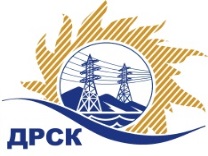 Акционерное Общество«Дальневосточная распределительная сетевая  компания»Протокол № 74/МТПИР-ВПзаседания закупочной комиссии по выбору победителя по открытому запросу предложенийна право заключения договора поставки: «Гусеничный транспортёр Тягач (ЮЯЭС, закупка 237 ГКПЗ 2016 гФорма голосования членов Закупочной комиссии: очно-заочная.ПРИСУТСТВОВАЛИ: постоянно действующая Закупочная комиссия 2-го уровня.ВОПРОСЫ, ВЫНОСИМЫЕ НА РАССМОТРЕНИЕ ЗАКУПОЧНОЙ КОМИССИИ: О  рассмотрении результатов оценки заявок Участников.О признании предложения соответствующим условиям закупки.О признании предложения несоответствующим условиям закупки.О признании запроса предложений несостоявшимся.РЕШИЛИ:По вопросу № 1Утвердить цены, полученные на процедуре вскрытия конвертов.По вопросу № 2Признать предложение ООО "Скарн" (198095, г. Санкт - Петербург, ул. Балтийская, д. 51)соответствующим условиям закупки и принять их к дальнейшему рассмотрению.По вопросу №3 Отклонить Предложение ООО «Геомаш-Центр» (Россия, 121351, г. Москва, ул. Кунцевская, д. 9, корп.2)от дальнейшего рассмотрения.По вопросу № 4         1. Признать запрос предложений на право заключения договора поставки: «Гусеничный транспортёр Тягач (ЮЯЭС)»  несостоявшимся на основании п. 7.7.11.2 Положения о закупке продукции для нужд АО «ДРСК», так как было подано менее двух предложений.г. Благовещенск            «03» февраля 2016 года№Наименование участника и его адресОбщая цена предложения на участие в запросе предложений1ООО «Геомаш-Центр» (Россия, 121351, г. Москва, ул. Кунцевская, д. 9, корп.2)Цена: 5 000 000,00 руб. (цена без НДС)2ООО "Скарн" (198095, г. Санкт - Петербург, ул. Балтийская, д. 51)Цена: 6 355 932,20 руб. (цена без НДС)Основания для отклонения1.Согласно требованиям п. 1 технического задания в техническом предложении участника не указана точная модель предлагаемого снегоболотохода.2.Согласно требованиям п. 5 технического задания участником   предложен двигатель Дизельный ЯМЗ-238Н (с кап. ремонта) или ЯМЗ-238БЛ-1 (новый). (не указана конкретная марка двигателя).Кроме того, при сопоставлении информации из технического предложения участника и прилагаемого руководства по эксплуатации выявлена противоречивая информация по следующим направлениям: 1.Согласно п. 8 технического задания в техническом предложении участника указаны гусеницы шириной 560 мм, в руководстве по эксплуатации 350 мм;2.Согласно п. 11 технического задания в техническом предложении указано среднее удельное давление на грунт 0,24±0,5 кг/см2, в руководстве по эксплуатации  0,394 кг/см2;3.Согласно п. 14 технического задания в техническом предложении указан дорожный просвет, 450+40  мм, в руководстве по эксплуатации  400 мм. Ответственный секретарьИсп.Терёшкина Г.М.397-260________________________Т.В. Челышева